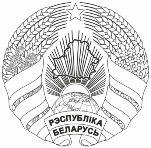 О проведении опросов	В соответствии с письмом государственного учреждения образования «Академия образования» от 18.05.2024 № 802-СМДО сообщаем, что названное учреждение будет проводить онлайн-анкетирование педагогических работников учреждений дошкольного и общего среднего образования.	Академия образования проводит анкетирование в соответствии с заданием научно-исследовательской работы по разработке теоретического обоснования научно-методического обеспечения психолого-педагогического сопровождения обучающихся с СДВГ.	 Просим обеспечить участие в опросе педагогических работников учреждений общего среднего и дошкольного образования в соответствии с количеством, указанным в приложении. 	Анкеты будут доступны для заполнения с 09.00 22 мая до 18.00 24 мая.	Ссылки на электронные анкеты:1. для воспитателей учреждений дошкольного образования – anketa.unibel.by/Anketa/Details/1722. для педагогов-психологов учреждений дошкольного образования –   anketa.unibel.by/Anketa/Details/1733. для педагогов учреждений общего среднего образования – anketa.unibel.by/Anketa/Details/1714. для педагогов-психологов учреждений общего среднего образования – anketa.unibel.by/Anketa/Details/170.При организации анкетирования просим учесть следующие аспекты: обеспечить участие в анкетировании педагогических работников учреждений, расположенных в городской и сельской местности (при наличии в районе);в анкетировании педагогических работников учреждений общего среднего образования (позиция 3) могут участвовать учителя учебных предметов, классные руководители; в данное анкетирование обязательно включить также учителей начальных классов.  Приложение: на 1 л. в 1 экз. в формате Excel.Первый проректор                                                           Н.П. ЧетырбокЭлектронная версия соответствует оригиналу07Саяпина 355096Галоўнае ўпраўленне па адукацыiБрэсцкага аблвыканкамаДЗЯРЖАЎНАЯ ЎСТАНОВА АДУКАЦЫІ“БРЭСЦКІ АБЛАСНЫ ІНСТЫТУТ РАЗВІЦЦЯ АДУКАЦЫІ”вул. Я.Купалы, 20/1, 224020, г. Брэст  тэл./ факс 35 42 99эл. адрас: mail@boiro.by20.05.2024 № 02-05/1067Главное управление по образованиюБрестского облисполкома ГОСУДАРСТВЕННОЕ УЧРЕЖДЕНИЕ ОБРАЗОВАНИЯ“БРЕСТСКИЙ ОБЛАСТНОЙ ИНСТИТУТ РАЗВИТИЯ ОБРАЗОВАНИЯ”ул. Я.Купалы, 20/1, 224020, г. Брест  тел./ факс 35 42 99эл. адрес: mail@boiro.byГалоўнае ўпраўленне па адукацыiБрэсцкага аблвыканкамаДЗЯРЖАЎНАЯ ЎСТАНОВА АДУКАЦЫІ“БРЭСЦКІ АБЛАСНЫ ІНСТЫТУТ РАЗВІЦЦЯ АДУКАЦЫІ”вул. Я.Купалы, 20/1, 224020, г. Брэст  тэл./ факс 35 42 99эл. адрас: mail@boiro.by20.05.2024 № 02-05/1067Управления, отделы по образованию горрайисполкомов, администраций Московского и Ленинского районов  г. Бреста, Городские, районные учебно-методические кабинетыУправления, отделы по образованию горрайисполкомов, администраций Московского и Ленинского районов  г. Бреста, Городские, районные учебно-методические кабинеты